ПОЛОЖЕНИЕ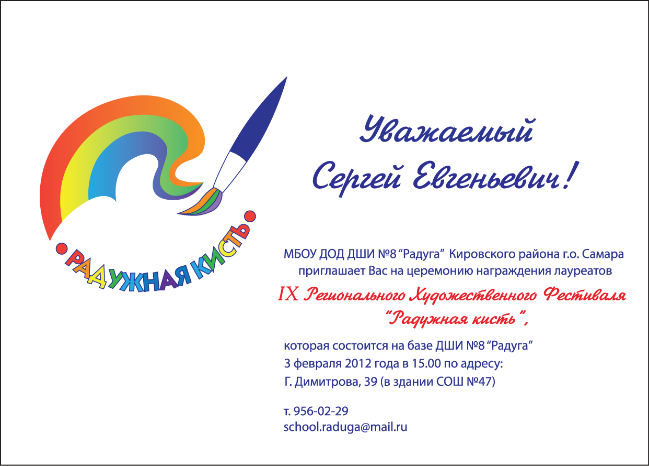 XIX Межрегиональный художественный фестиваль-выставка «РАДУЖНАЯ КИСТЬ»(для обучающихся в возрасте от 5 до 16 лет)Общие положения1.1 Настоящее Положение определяет порядок организации и проведения XIX Межрегионального художественного фестиваля-выставки «Радужная кисть» (далее – фестиваль-выставка), его организационное и методическое обеспечение, порядок участия в мероприятии, требования к работам участников, порядок определения победителей и призеров.Организаторы мероприятияУчредитель:Министерство образования и науки Самарской области, Департамент образования Администрации городского округа Самары.Организатор: Муниципальное бюджетное учреждение дополнительного образования «Детская школа искусств № 8 «Радуга» городского округа Самара (далее – ДШИ №8 «Радуга»).Партнеры:муниципальное бюджетное общеобразовательное учреждение «Школа № 81 имени Героя Советского Союза Жалнина В.Н.» городского округа Самара (далее – Школа № 81).Цели и задачи мероприятияЦелью проведения фестиваля-выставки является популяризация детского художественного творчества Самарской области и других регионов России. Задачи: развитие творческого начала в каждом ребенке;определение уровня подготовки по изобразительному искусству в образовательных учреждениях общего и дополнительного образования по следующим направлениям: ДПИ, композиция;обобщение и распространение педагогического опыта работы ведущих педагогов городского округа Самара и Самарской области;творческое объединение детей.Сроки и место проведения мероприятия2.1 В 2021 году в связи с введением ограничительных мер, связанных с распространением вирусной инфекции covid-19, фестиваль-выставка проводится в дистанционном формате на официальном сайте ДШИ №8 «Радуга» по адресу http://raduga-samara.ru/school/project/rainbowbrush/.2.2 Сроки проведения фестиваля-выставки:Экспонирование выставочных работ в сети Интернет по адресу         http://raduga-samara.ru/school/project/rainbowbrush/ – с 1 по 22 января 2021 г.Работа экспертного жюри и проведение онлайн голосования – с 18 по 22 января 2021 г.Подведение итогов выставки – 23 января 2021 г.3. Сроки и форма подачи заявок на участие и работ3.1 Заявки на участие принимаются с 15 ноября по 15 декабря 2020 г. по установленной форме (Образец заявки см. в Приложение №1). 3.2 Электронный вариант заявки направляется в адрес оргкомитета по электронной почте на адрес: rudy56@mail.ru с пометкой «Радужная кисть».Данные, представленные в электронной заявке, используются для составления итогового протокола и печати наградных документов. За отсутствие или неточности при подаче данных организаторы ответственности не несут, документы не переделываются. 3.3 К заявке прикладывается сканированный бланк Согласия на обработку персональных данных (см. Приложение №3). 3.4 К заявке прикладываются фотографии работ (в формате jpeg, объем файла не более 5 Мб).3.5 Каждый файл с изображением подписывается в формате: «Название работы», ФИ участника, возраст, техника исполнения, город (населенный пункт), образовательное учреждение, ФИО педагогаПример: «Друзья», Иванова Вера, 13 лет, акварель, г. Чапаевск, ДШИ №1, пед. Иванова А.А.Порядок организации, форма участия и форма проведения мероприятия4.1 Подготовку и проведение фестиваля-выставки обеспечивает Оргкомитет (см. Приложение №2). Оргкомитет информирует образовательные учреждения о сроках проведения фестиваля-выставки, формирует программу фестиваля-выставки и состав жюри (не менее 3-х человек), организует рекламу и консультации для участников.4.2 Темы фестиваля-выставки: «Родному городу – с любовью»«Герои нашего времени» «Беречь природы дар бесценный»Участники мероприятия5.1 К участию в фестивале-выставке приглашаются обучающиеся учреждений дошкольного, общего и дополнительного образования по следующим возрастным группам:1 группа		5 – 6 лет2 группа		7 – 9 лет3 группа		10 – 12 лет4 группа		13 – 16 летТребования к содержанию и оформлению работ участниковРаботы представляются в любом жанре изобразительного искусства с использованием любых материалов и техник исполнения (гуашь, акварель, пастель, акрил; ДПИ: батик, роспись по дереву, глиняная игрушка, папье-маше и т.д.)Оргкомитет оставляет за собой право предварительного отбора работ. От одного образовательного учреждения принимается не более 5 работ.7. Состав жюри и критерии оценки7.1 Жюри фестиваля-выставки формируется из числа ведущих специалистов города и области: преподавателей вузов и сузов, деятелей искусства и культуры, преподавателей художественных дисциплин и руководителей учреждений дополнительного образования и т.п.7.2 Художественные работы оцениваются по следующим критериям:выразительность художественных образов;эмоциональное отношение к изображенному;композиционная грамотность (композиционное построение, умение выделить главное);оригинальность художественной композиции.Подведение итогов мероприятия7.1 Лучшие работы участников награждаются Дипломами Гран-при, Дипломами лауреатов I, II, III степени. 7.2 Педагоги – участники фестиваля-выставки награждаются Дипломами за участие в выставке творческих работ. 7.3 Дипломы и Свидетельства участников фестиваля-выставки рассылаются в электронном варианте на адреса электронной почты, указанные в заявках участников.Контактная информацияКонтакты: МБУ ДО «ДШИ №8 «Радуга» г.о. Самара: г. Самара, ул. Г. Димитрова, 39, тел. 956-02-29. Вся информация о сроках, ходе проведения и итогах фестиваля-выставки размещается на официальном сайте МБУ ДО «ДШИ № 8 «Радуга» г.о. Самара http://raduga-samara.ru/.Координатор фестиваля-выставки: Цедилов Сергей Георгиевич, член Союза художников России, член Евразийского художественного союза, заведующий картинной галереи МБУ ДО «ДШИ №8 «Радуга» г.о. Самара, тел. +7 (903) 334-07-79; rudy56@mail.ruТехническая поддержка: Хабарова Мария Павловна, зам. директора МБУ ДО «ДШИ №8 «Радуга» г.о. Самара, тел. +7 (917) 111-40-30, school.raduga@mail.ruПриложение 1ОБРАЗЕЦ ЗАЯВКИЗАЯВКА НА УЧАСТИЕв XIX Межрегиональном художественном фестивале-выставке «Радужная кисть»Фестиваль-выставка для детейВыставка творческих работ педагогов		P.S. Просьба оформлять заявки на фирменном бланке учреждения в текстовом формате (Microsoft Word). Подписывать и сканировать бланк заявки не требуется.Приложение 2  Состав оргкомитетаПредседатели:Акопьян В.А., министр образования и науки Самарской области Чернега Е.Б., заместитель главы городского округа Самара – руководитель Департамента образования Администрации городского округа Самара Заместители председателя:Сморкалова Е.В., директор МБУ ДО «Детская школа искусств №8 «Радуга» городского округа Самара Чуракова О.В., директор МБОУ «Школа № 81 им. Героя Советского Союза Жалнина В.Н.» городского округа Самара Члены оргкомитета:Лапшова Т.Е., руководитель управления общего образования министерства образования и науки Самарской областиХабарова М.П., заместитель директора по учебно-методической работе МБУ ДО «Детская школа искусств №8 «Радуга» городского округа СамараХаритонова И.О., заместитель директора по научно-методической работе МБУ ДО «Детская школа искусств №8 «Радуга» городского округа Самара Меркулова А.И., руководитель отделения изобразительного искусства МБУ ДО «Детская школа искусств №8 «Радуга» городского округа СамараКоординатор:Цедилов С.Г., член Союза художников России, член Евразийского художественного союза, заведующий картинной галереи МБУ ДО «Детская школа искусств №8 «Радуга» городского округа Самара Приложение 3СОГЛАСИЕна обработку персональных данных участника XIX Межрегионального художественного фестиваля-выставки «Радужная кисть»Я ______________________________________________________________________________________________фамилия, имя, отчество полностью___________________________________________________________________________________________________________________________________________________адрес заявителя; паспортные данные: серия, номер, выдан (кем, когда)________________________________________________________________________________________________являюсь законным представителем несовершеннолетнего: ________________________________________________________________________________________________(фамилия, имя, отчество ребенка полностью)В соответствии с ФЗ РФ от 27.07.2006 г. №152-ФЗ «О персональных данных» даю свое согласие на обработку (сбор, анализ, систематизацию, накопление, хранение, уточнение, использование, уничтожение) моих персональных данных и персональных данных моего ребенка: фамилия, имя, возраст, место проживания (название населенного пункта); данные о месте работы или учебы (наименование образовательной организации, ФИО педагога, должность); контактные данные (телефон, электронная почта).Цель обработки персональных данных: взаимодействие организаторов фестиваля-выставки с ее участником; размещение фотоматериалов фестиваля-выставки на официальном сайте ДШИ №8 «Радуга» http://raduga-samara.ru/.Срок, в течение которого действует согласие: до достижения цели обработки персональных данных или до момента утраты необходимости в их достижении. Настоящее согласие может быть отозвано мной путем подачи письменного заявления об отзыве согласия.  Организатор: МБУ ДО «ДШИ №8 «Радуга» г.о. Самара: Россия, . Самара, ул. Г. Димитрова, 39, тел./факс (846) 956-02-29, school.raduga@mail.ru,  http://raduga-samara.ru/.«_____»  ________________   2020 г.                                           ___________________________________________________	                                  (подпись, расшифровка подписи)СОГЛАСИЕ на передачу персональных данных третьим лицам участника XIX Межрегионального художественного фестиваля-выставки «Радужная кисть»Я ______________________________________________________________________________________________фамилия, имя, отчество полностью____________________________________________________________________________________________________________________________________________________адрес заявителя; паспортные данные: серия, номер, выдан (кем, когда)________________________________________________________________________________________________являюсь законным представителем несовершеннолетнего: ________________________________________________________________________________________________(фамилия, имя, отчество ребенка полностью)В соответствии с ФЗ РФ от 27.07.2006 г. №152-ФЗ «О персональных данных», Положением об обеспечении безопасности персональных данных при их обработке в информационных системах персональных данных, утверждённым постановлением Правительства РФ от 17.11.2007г. №781, Положением об особенностях обработки персональных данных, осуществляемой без использования средств автоматизации, утверждённым постановлением Правительства РФ от 15.09.2008г. №687 даю свое согласие на передачу третьим лицам  для обработки (сбор, анализ, систематизация, накопление, хранение, уточнение, использование, уничтожение)  моих персональных данных и персональных данных моего ребенка: фамилия, имя, возраст, место проживания (название населенного пункта); данные о месте работы или учебы (наименование образовательной организации, ФИО педагога, должность); контактные данные (телефон, электронная почта).Цель обработки персональных данных: взаимодействие организаторов фестиваля-выставки с ее участником; размещение фотоматериалов фестиваля-выставки на официальном сайте ДШИ №8 «Радуга» http://raduga-samara.ru/.Срок, в течение которого действует согласие: до достижения цели обработки персональных данных или до момента утраты необходимости в их достижении. Настоящее согласие может быть отозвано мной путем подачи письменного заявления об отзыве согласия.  Организатор: МБУ ДО «ДШИ №8 «Радуга» г.о. Самара: Россия, . Самара, ул. Г. Димитрова, 39, тел./факс (846) 956-02-29, school.raduga@mail.ru,  http://raduga-samara.ru/.«_____»  ________________   2020 г.                                            ___________________________________________________	                                  (подпись, расшифровка подписи)№Ф.И. участникавозрастО.У., классназвание работытема работыФИО педагога,тел. контакта№Ф.И.О. педагогаО.У.название работытехника исполнениятел. контакта